Комплексное сопровождение детей с ОВЗ и детей-инвалидов 1. Условия организации обучения и воспитания обучающихся с ограниченными возможностями здоровья и детей инвалидов Федеральный закон об образовании в Российской Федерации № 273-ФЗ от 29.12.2012, вступивший в силу 01.09.2013 Статья 42Родители (законные представители) несовершеннолетних обучающихся должны быть проинформированы о целях и формах организации психолого-педагогического сопровождения обучающихся в образовательном  процессе, являющимся необходимым условием реализации образовательной программы в образовательной организации.Психолого-педагогическая помощь оказывается обучающимся на основании заявления или согласия  в письменной форме родителей (законных представителей).В Муниципальном бюджетном дошкольном образовательном учреждении «Детский сад  № 26 «Золотая рыбка» предоставлены равные условия для получения качественного дошкольного образования и обеспечены равные права детям, имеющим разные стартовые возможности.В соответствии с Федеральным законом от 24.07.1998 года № 124-ФЗ «Об основных гарантиях прав ребенка в Российской Федерации, от 29.12.2012 года № 273-ФЗ « Об образовании в Российской Федерации», приказом Минобрнауки России от 30.08.2013 г. № 1014 «Об утверждении Порядка организации и осуществления образовательной деятельности по основам общеобразовательным программам – образовательным программам дошкольного образования», уставом Учреждения созданы условия для образования детей-инвалидов и детей с ограниченными возможностями здоровья, для их сопровождения и осуществления индивидуального подхода созданы психолого-педагогические и материально-технические условия для комфортного обучения, ухода и присмотра.Обучающиеся с ограниченными возможностями здоровья – физическое лицо, имеющее недостатки в физическом и (или) психологическом развитии, подтвержденные психолого-медико-педагогической комиссии и препятствующие получению образования без создания специальных условий (ч. 16 ст.2 Федерального закона от 29.12.2012 № 273-ФЗ «Об образовании в Российской Федерации»).В МБДОУ № 26 на данный период работы нет групп компенсирующей направленности, но в планах на ближайшее время руководством изыскивается такая возможность.Цель функционирования группы компенсирующей направленности для детей с ограниченными возможностями здоровья – создание целостной системы, обеспечивающей оптимальные психолого-педагогические условия для коррекции нарушений в развитии детей (первичного характера), в освоении ими адаптированной образовательной программы Учреждения и подготовка обучающихся к достижению детьми дошкольного возраста уровня развития необходимого и достаточного для успешного освоения ими образовательных программ начального общего образования.Обучение детей с ограниченными возможностями здоровья (при появлении воспитанников с данными потребностями) будет проходить на основе образовательных программ, адаптированных для обучения указанных обучающихся.Прием воспитанников с ОВЗ на обучение будет осуществляется образовательной организацией при наличии у нее соответствующих материально-технических, информационных и кадровых ресурсов, с согласия родителей (законных представителей) ребенка с ОВЗ и по рекомендации психолого-медико-педагогической комиссии (ФЗ № 273-ФЗ ст. 44 ч. 3 п. 1).В 2021 году в МБДОУ № 26 «Золотая рыбка»                                        функционирует 6 физиологических                                                  (общеразвивающей направленности) групп:2. Условия беспрепятственного доступа в образовательную организацию лиц с ОВЗ и инвалидовВ целях обеспечения специальных условий образования детей-инвалидов и детей с ОВЗ в МБДОУ создается безбарьерная среда, которая учитывает потребности детей. Учитывая все категории детей - инвалидов и детей с ОВЗ, которые могут быть зачислены в контингент обучающихся, в настоящее время в Учреждении имеются комплекты  обучающих и развивающих пособий, игр.Определены мероприятия по совершенствованию условий беспрепятственного, безопасного и удобного передвижения маломобильных групп населения, в соответствии с Паспортом доступности объекта социальной инфраструктуры (ОСИ).Лестничные марши на пути следствия в группы 2 этажа оборудованы дополнительными перилами для маленьких воспитанников.    Муниципальное бюджетное дошкольное             образовательное учреждение       «Детский сад №26 «Золотая рыбка»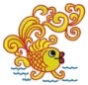     Муниципальное бюджетное дошкольное             образовательное учреждение       «Детский сад №26 «Золотая рыбка»Адрес: 623752 Свердловская область,  г. Реж, ул. Чапаева, д. 23
Тел.: 8 (34364)  3 88 80     Email: detsad_zolotayrubka@mail.ruВид группыКоличество обучающихсяГруппа раннего возраста                                               Возраст обучающихся: с 1,5 до 3 лет.16Младшая группа                                                      Возраст обучающихся: с 3 до 4 лет.20Старшая группа                                                                    Возраст обучающихся: от 5 до 6 лет.26Подготовительная группа                                                  Возраст обучающихся: от 6 до 7 лет.26Разновозрастная младшая группа              Возраст обучающихся: от 1,5 до 4 лет.12Разновозрастная старшая группа                Возраст обучающихся: от 4 до 7 лет.12Всего воспитанников 112